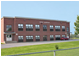 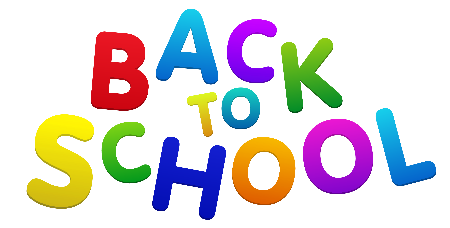 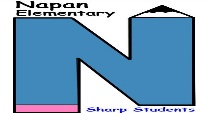 We will have a staggered entry for all students again this year during the first week of school. Please note when your child’s first day of school is.Tuesday:  Grade 3, 4 and 5 students.   Wednesday:  Kindergarten, Grade 1 & 2All students come on Thursday and Friday. Parents will not be allowed in the building without appointments for this school year. All drop offs and pickups will be outside.  Kindergarten parents, we will be taking lots of pictures on your child’s first day of school!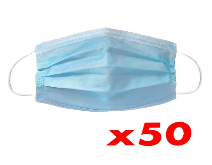 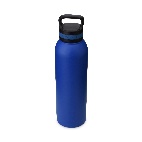 Please make sure to send two clean masks daily and a clearly marked water bottle as the fountains will not be in use. Please send it full of water each day. There will be a supply of water for refills if needed.We will follow the same drop off and pick up procedures as last year. Please enter and exit via Johnson Bridge Lane in the morning.  Students will go to the playground on arrival. If you have any questions, please call the school between 1:00 and 3:00pm at 778-6080.We are looking forward to seeing everyone! There will be a lot of information coming your way. Please take the time to read through carefully and ask questions for clarification. Ms. Barb Brown Principal Napan Elementary